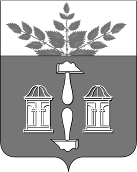 РОССИЙСКАЯ ФЕДЕРАЦИЯТульская областьМуниципальное образование  ЩЁКИНСКИЙ РАЙОНФИНАНСОВОЕ УПРАВЛЕНИЕ ЩЁКИНСКОГО РАЙОНАПРИКАЗОт 10.11.2022     №  07-07/177        В целях уточнения порядка определения перечня целевых статей   классификации расходов бюджета муниципального образования город Щекино Щекинского района приказываю:1. Внести в приложения приказа финансового управления администрации Щекинского района от 12.11.2021г.№211/П «Об  утверждении Порядка применения бюджетной классификации Российской Федерации в части, относящейся к бюджету муниципального образования город Щекино Щекинского района» изменения согласно приложению к настоящему приказу.2. Начальнику отдела учета, отчетности и кредитования  финансового управления администрации муниципального образования Щекинский район довести настоящий Приказ до соответствующих главных распорядителей (получателей) средств бюджета муниципального образования город Щекино Щекинского района. 3. Контроль за исполнением настоящего Приказа возложить на начальника сектора межбюджетных отношений финансового управления администрации муниципального образования Щекинский район  (Давыдову Т.В.)4. Приказ вступает в силу со дня подписания.           Начальник финансового         управления администрации         муниципально образования                 Щекинский район                                                    Е.Н. АфанасьеваИсп. Утяганова Евгения ВладимировнаТел.5-22-53                                                                         Приложениек приказу финансового управленияадминистрации Щекинского района                                                                       от 10.11.2022 № 07-07/177Изменения, вносимые в Порядок применения бюджетной классификации Российской Федерации в части, относящейся к бюджету муниципального образования город Щекино Щекинского района, утвержденные приказом финансового управленияадминистрации Щекинского района от 12 ноября 2021 года №211/П      1. В приложении 1 к Порядку «Перечень кодов целевых статей расходов бюджета муниципального образования город Щекино Щекинского района»:     1.1. Дополнить новыми строками:      2. В приложении 2 к Порядку «Коды направлений расходов целевых статей расходов бюджета муниципального образования город Щекино Щекинского района дополнить новым направлением»:      26140 Проведение независимой оценки качества условий предоставления муниципальных услуг.Начальник финансового управления  администрации муниципального    образования  Щекинский район                                         Е.Н.Афанасьева02402 26140Проведение независимой оценки качества условий предоставления муниципальных услуг